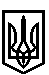 ТРОСТЯНЕЦЬКА СІЛЬСЬКА РАДАСТРИЙСЬКОГО РАЙОНУ ЛЬВІВСЬКОЇ ОБЛАСТІХ сесія VІІІ скликанняР І Ш Е Н Н Я                    2021 року                                с. Тростянець			                      ПРОЄКТПро розроблення детального плану території житлового кварталу вселі Демня           Відповідно до статей 16, 19 Закону України “Про регулювання містобудівної діяльності, статті 12, 122 Земельного кодексу України, підпунктів 34, 42 частини 1 статті 26 Закону України «Про місцеве самоврядування в Україні», враховуючи рішення Тростянецької сільської ради №3154 від 01.10.2019 року «Про затвердження генерального плану села Велика Воля», з метою визначення планувальної організації та розвитку території, сільська радавирішила:        1. Розробити детальний план території кварталу в селі Демня, урочище «За школою» орієнтовною площею 12,0 га  згідно затвердженого генерального плану.        2. Сільському голові доручити:        2.1. визначити організацію розробника детального плану;        2.2. разом із розробником скласти та затвердити проект завдання на розроблення детального плану території;        2.3. надавати розробнику вихідні дані на розроблення детального плану.3   Розроблений детальний план подати у сільську раду для проведення громадського обговорення і затвердження.4 Фінансування робіт із розроблення детального плану території житлового кварталу садибної забудови провести за рахунок коштів громадян-користувачів земельних ділянок або інших джерел, не заборонених законом.          5. Контроль за виконанням рішення покласти на постійну комісію з питань земельних відносин, будівництва, архітектури, просторового планування, природних ресурсів та екології (голова комісії І. Соснило).Сільський голова                                                          		             Михайло ЦИХУЛЯК